 Edith Kerrison Children’s Centre Development Overview of key priorities 2018 2019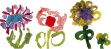 Our aim is to ensure our services give priority of access to the most vulnerable, reflect the community need and are of high qualityServices across our neighbourhoods Children Centre’s and Schools are consistent and integratedOpportunities for collaborative work with key partners across the neighbourhood are increasedThe parent’s voice is increased to support the work of the CC and help shape services to meet the needs of the neighbourhood1a) Through collaborative partnerships, target groups are reviewed to reflect the most vulnerable needs across Custom House and Canning Town1b) Monitoring across Canning Town and Custom House shows sessions are accessed by our identified most vulnerable groups within our neighbourhood1c) Access to high quality childminders is improved through the development of induction processes and professional development opportunities1d) Access for Free Early Education and 30 hours entitlements across the neighbourhood are improved with a focus on Canning Town North1e) A programme is in place to support the aim of increasing the Early Years workforce through volunteers, basic skills training and Teacher Assistant training1f) A link with workplace is established to deliver introduction sessions to families offering their services for re-entering the workplace1g) Children’s dental and dietary health is monitored and improved through intervention where necessary1h) the needs of children with emerging and undiagnosed SEND are better met by their parents and their parents are empowered to seek necessary support2a) Advisory Board members are able to identify key roles and responsibilities within the Children Centres2b) All staff know and understand CC target groups and key priorities for development2c) Advisory Board members challenge the work of the Centre through effective questioning2d) Key projects extend and are consistent across the CC and the school2e) CC development plans are used to inform staff appraisals across the neighbourhood2e) Surveys show users are aware of key priorities for the neighbourhood3a) regular termly meetings with the health visiting team are in place to share information, actions and incentives to improve outcomes for children3b) The integrated two year old review is happening routinely across the CC and Nursery3c) Parents Involved in their Children’s Learning (PICL) is delivered consistently across the CC and Nursery4a) parents views and suggestions are captured at regular coffee mornings facilitated by a volunteer4b) surveys show users area aware of key priorities for the neighbourhood